  	Satisfy the Customer – Highest Priority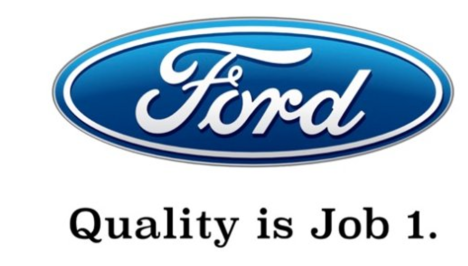     		Welcome changing requirements, harness change for the customers advantage.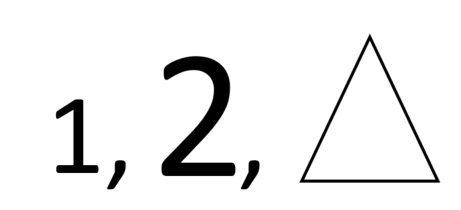  		Deliver working software frequently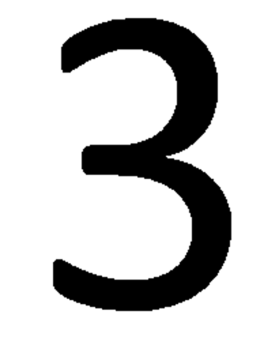 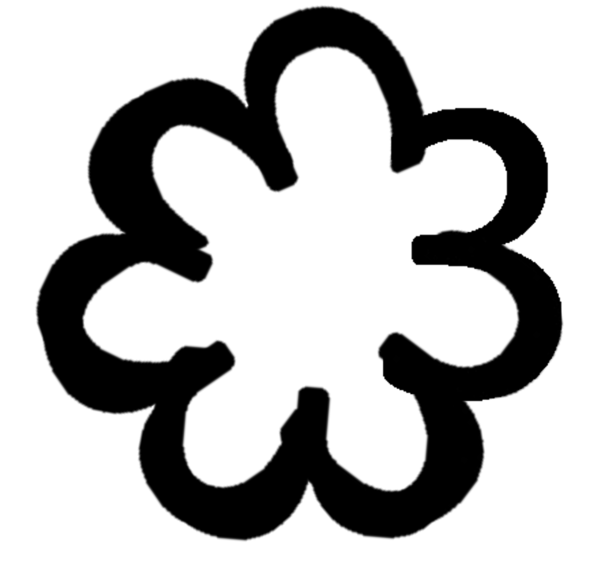    	Business people and developers must work TWOgether daily.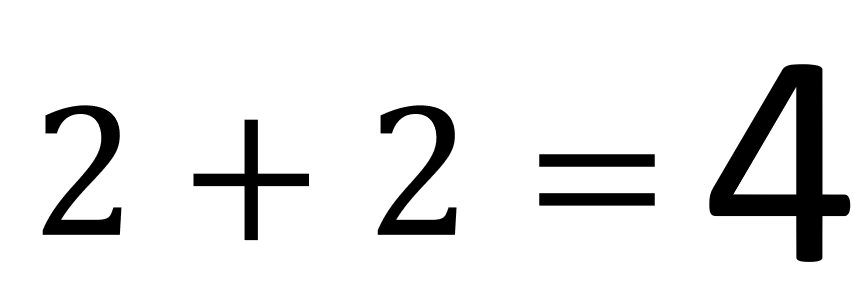     			Build projects around motivated people. Trust them to get the job done. 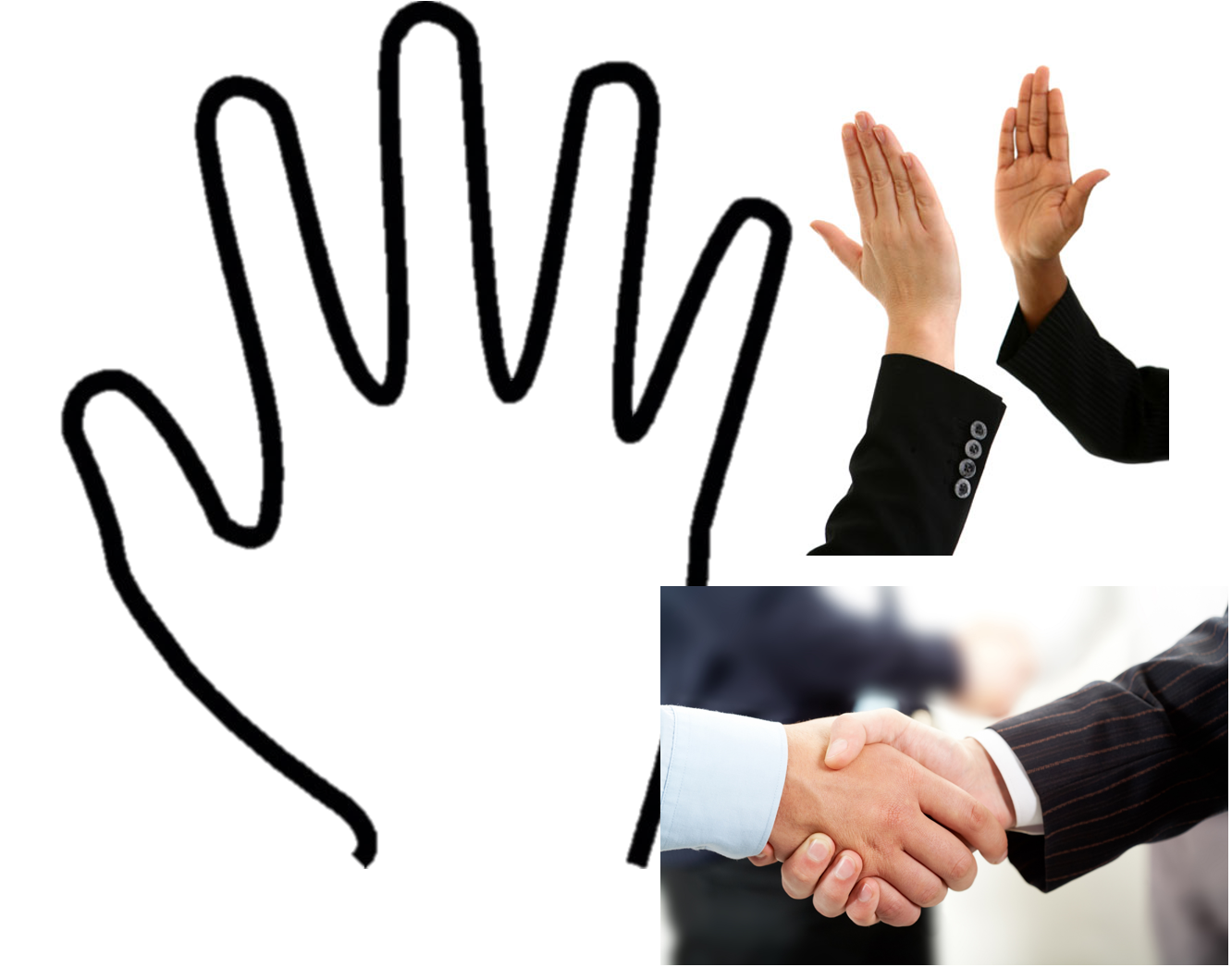  				Face to Face communication is the BEST.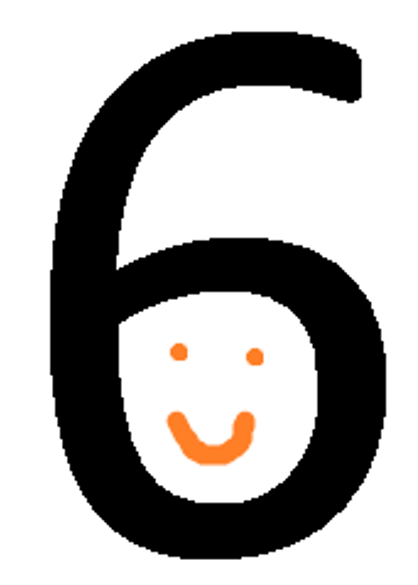   		Working Software is the primary measure of progress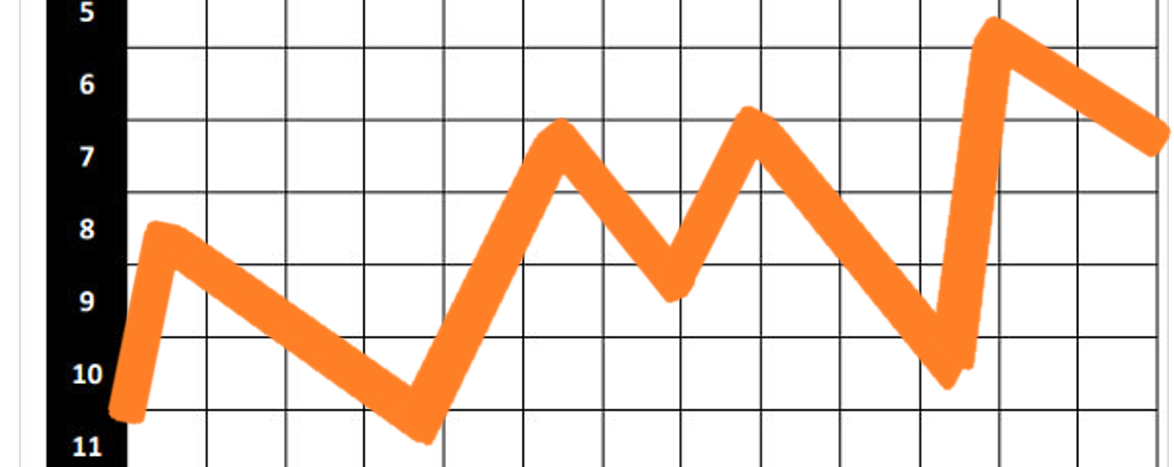  			Sustainable pace indefinitely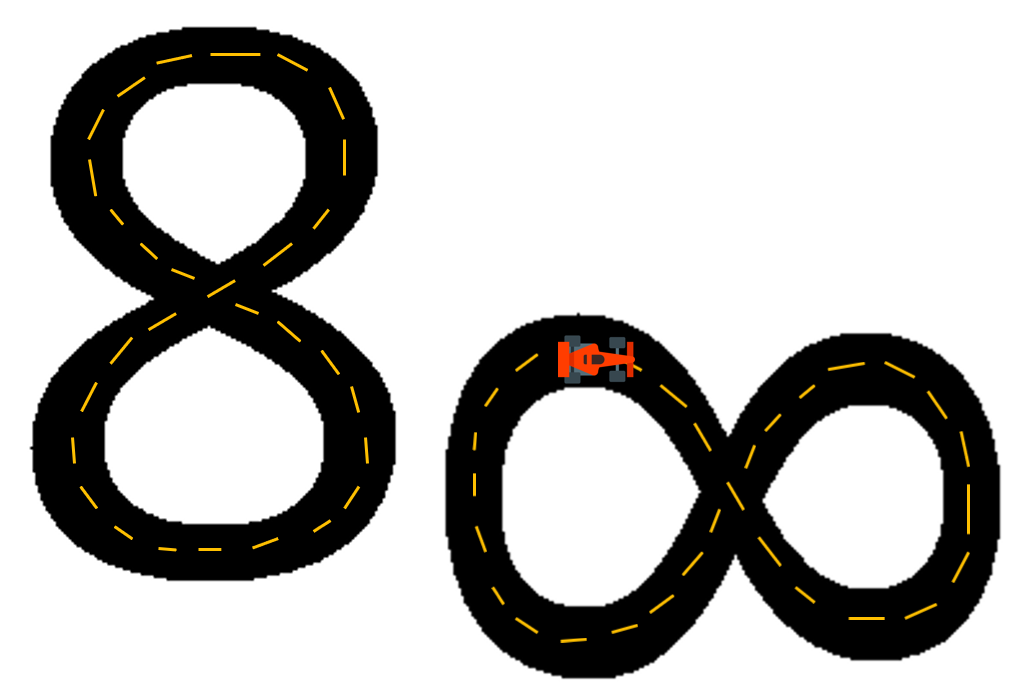 		Attention to technical excellence enhances Agility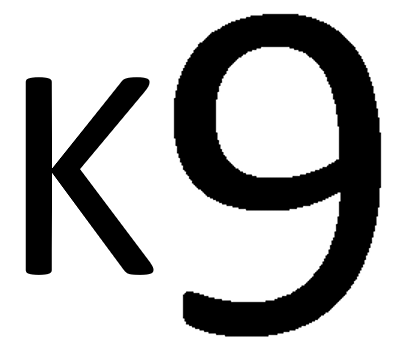 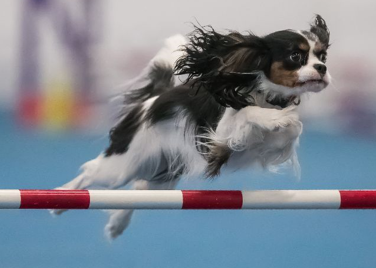 		Simplicity – maximize the amount of work NOT done. 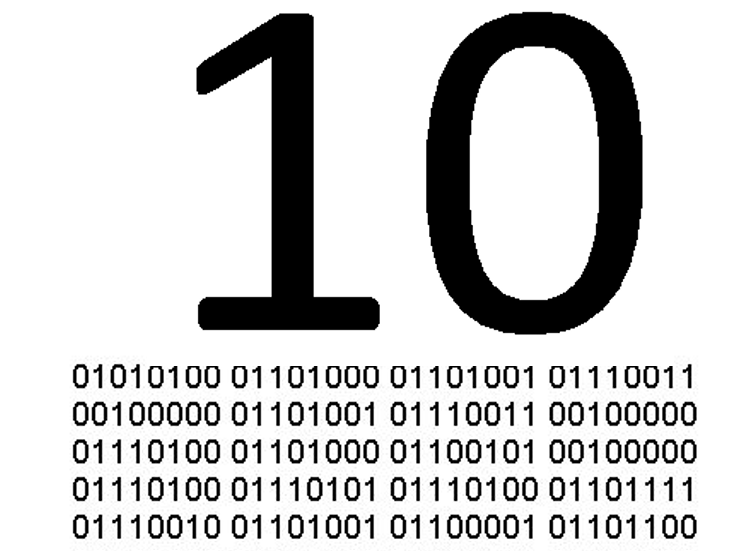   	The best architectures, requirements, designs emerge from self-organized teams. 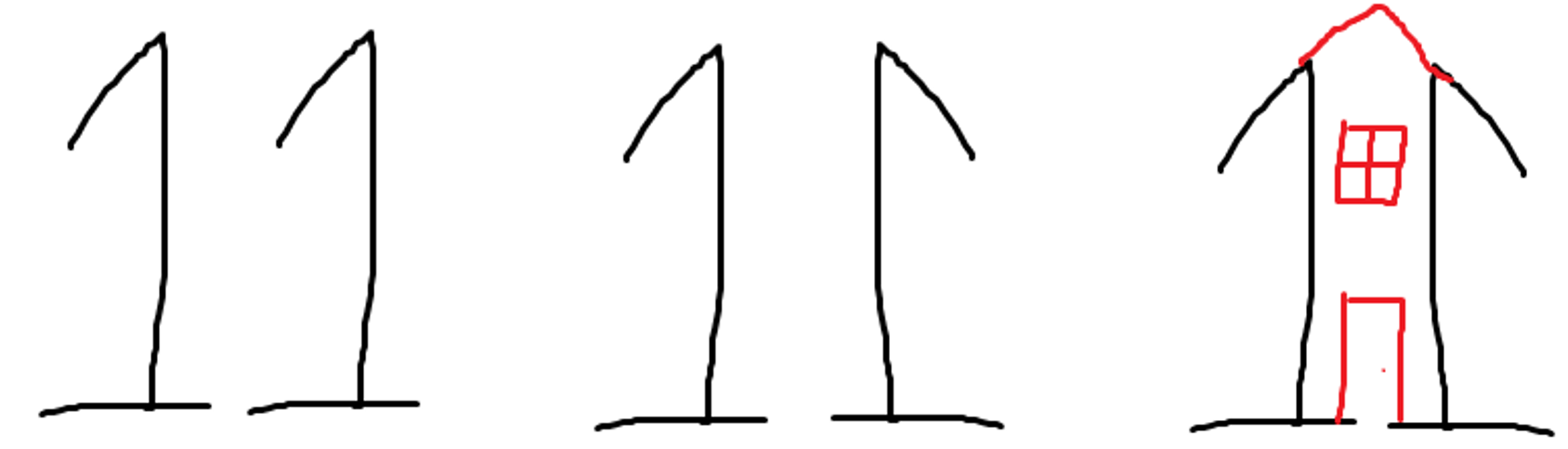 The End.     	At regular intervals, we reflect on how to be more effective.